25 октября на базе студенческого спасательного отряда прошло занятие на тему «Введение в альпинизм», в ходе которого инструктор – спасатель 2-ого класса Пчелинцев Сергей Алексеевич –преподал ребятам основы обеспечения безопасности при занятии альпинизмом, основы техники передвижения в горах, а также научил студентов-спасателей основным альпинистским узлам, которые, кстати, могут пригодиться не только любителям экстремального туризма или скалолазания, но и при любой работе с веревками в повседневной жизни. 

Это занятие положило начало учебного процесса в отряде. Дальше студентов ждет изучение способов оказания первой помощи пострадавшим; определение наличия поражающих факторов и возможных путей развития ЧС; изучение аварий на химически опасных объектах. Также студенты будут учиться ориентироваться на местности, оказывать психологическое воздействие на пострадавшего, предотвращать панические настроение и брать на себя роль лидера и многое-многое другое…. Несмотря на то, что занятия уже начались, вы всегда можете пополнить ряды студенческого спасательного отряда, чтобы освоить не только теоретические знания работы при возникновении ЧС, но и применить их на практике.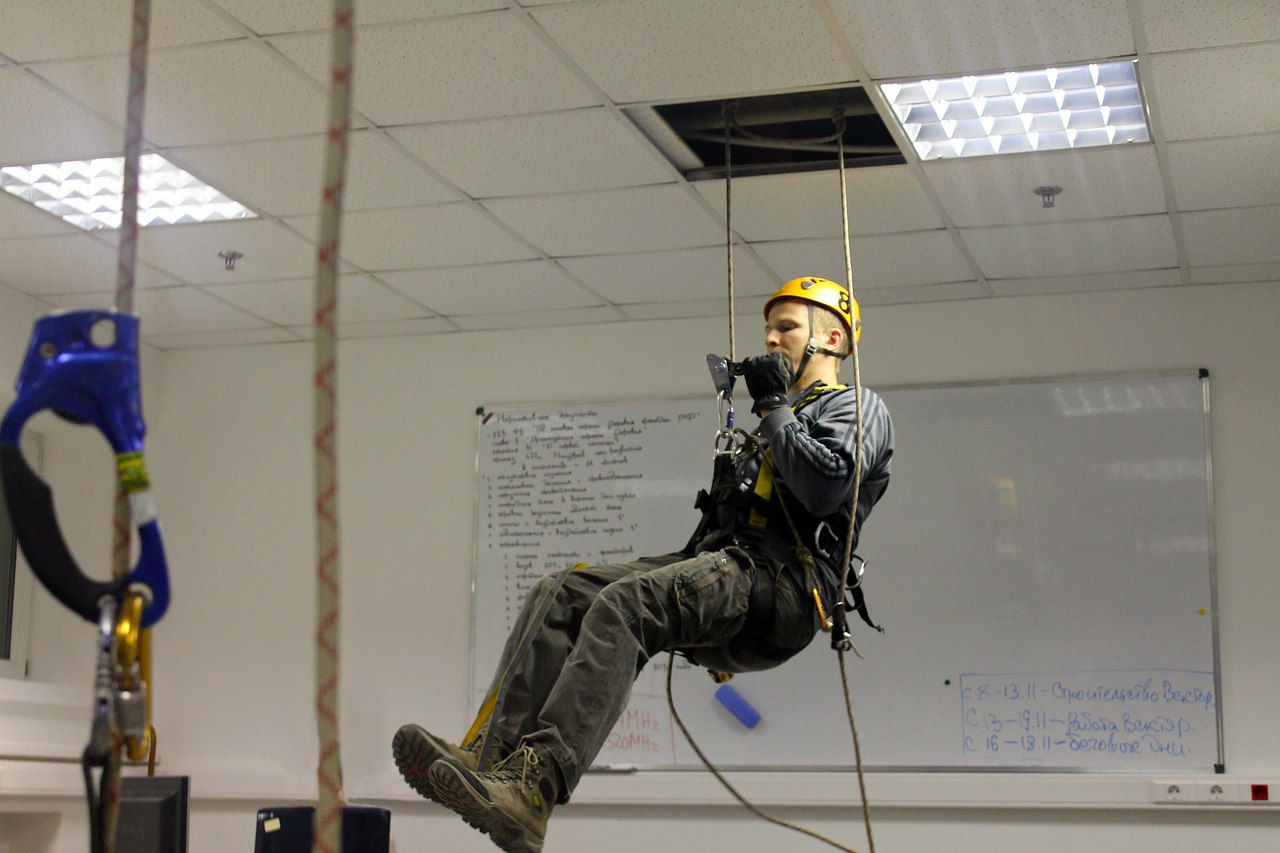 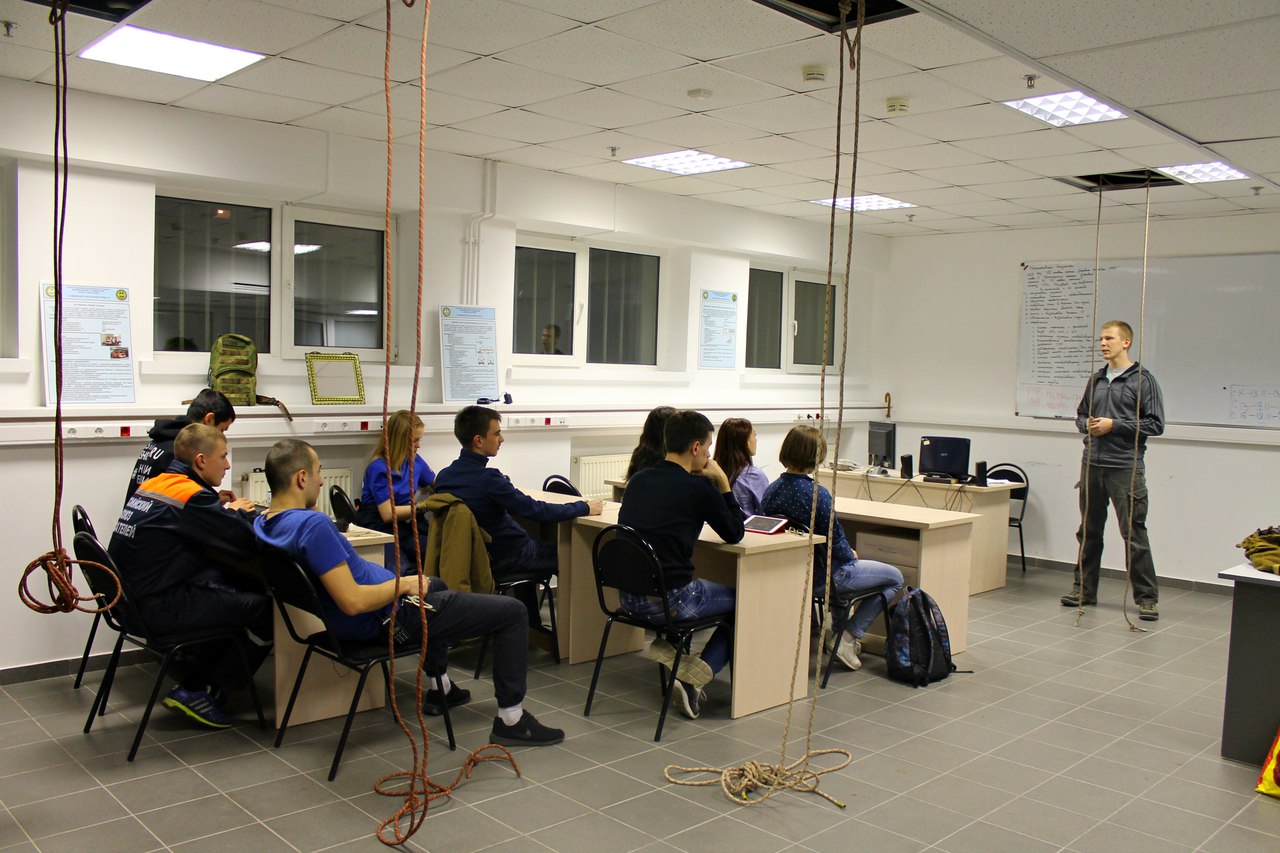 